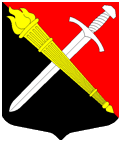 ГЛАВА МУНИЦИПАЛЬНОГО ОБРАЗОВАНИЯМуниципальное образование Тельмановское сельское поселение Тосненского района Ленинградской областиП О С Т А Н О В Л Е Н И Еот «23» ноября 2017 г. № 1О проведении публичных слушаний по проекту бюджета муниципального образования Тельмановское сельское поселение  Тосненского района Ленинградской области на 2018 год и плановый период 2019 и 2020 годов.В соответствии со ст. 28 Федерального закона № 131-ФЗ от 06 октября 2003 года «Об общих принципах организации местного самоуправления в РФ», Уставом муниципального образования Тельмановское сельское поселение Тосненского района Ленинградской области, в соответствии с подпунктом 2 пункта 1.6, абзацем 2 пункта 2.1, абзацем 2 пункта 2.2 Положения «О порядке организации и проведения публичных слушаний на территории муниципального образования Тельмановское сельское поселение Тосненского района Ленинградской области» утвержденным Решением Совета депутатов МО Тельмановское СП Тосненского района Ленинградской области № 55 от 11 июля 2013 года,  выступая инициатором проведения публичных слушанийПОСТАНОВЛЯЮ:Провести публичные слушания по проекту бюджета муниципального образования Тельмановское сельское поселение Тосненского района Ленинградской области на 2018 год и плановый период 2019 и 2020 годов (далее по тексту – бюджет на 2018 год) в форме открытого заседания 18 декабря 2017 года в 16 часов 00 минут в здании администрации МО Тельмановское СП по адресу: пос. Тельмана, д. 50, 1 этаж, зал МКУ «Тельмановский сельский Дом культуры».Сформировать комиссию по организации и проведению публичных слушаний в следующем составе:Кабанчук Светлана Анатольевна (заведующая финансовым отделом) – председатель комиссии (по согласованию);Малыхина Татьяна Ивановна (ведущий специалист финансового отдела) – секретарь комиссии (по согласованию);Дубовик Ирина Анатольевна (ведущий специалист финансового отдела)  – член комиссии (по согласованию);Швец Татьяна Витальевна (член комиссии по бюджету и экономической политике совета депутатов муниципального образования Тельмановское сельское поселение Тосненского района Ленинградской области) – член комиссии (по согласованию).Установить, что граждане, проживающие на территории муниципального образования Тельмановское сельское поселение Тосненского района Ленинградской области, и иные заинтересованные лица могут ознакомиться с проектом бюджета муниципального образования Тельмановское сельское поселение Тосненского района Ленинградской области на 2018 год и плановый период 2019 и 2020 годов в администрации муниципального образования Тельмановское сельское поселение Тосненского района Ленинградской области по адресу: Ленинградская область, Тосненский район, п. Тельмана, д. 50, - в рабочие дни до 18 декабря 2017 года с 9 часов 00 минут до 16 часов 00 минут по московскому времени.Установить, что предложения граждан по проекту бюджета на 2018 год принимаются в письменной форме секретарем комиссии по организации и проведению публичных слушаний по рабочим дням до 15 декабря 2017 года с 9.00 до 16.00 по московскому времени по адресу: Ленинградская область, Тосненский район, пос. Тельмана, д.50, Администрация муниципального образования Тельмановское сельское поселение Тосненского района Ленинградской области, приемная.Аппарату по обеспечению деятельности совета депутатов муниципального образования Тельмановское сельское поселение Тосненского района Ленинградской области опубликовать настоящее постановление  в газете «Тосно Time» и на официальном сайте муниципального образования Тельмановское сельское поселение Тосненского района Ленинградской области в информационно-телекоммуникационной сети «Интернет», расположенном по адресу: www. telmana.info. Комиссии по организации и проведению публичных слушаний во взаимодействии с Администрацией муниципального образования Тельмановское сельское поселение Тосненского района Ленинградской области обеспечить организацию и проведение публичных слушаний по проекту бюджета на 2018 год и плановый период 2019 и 2020 годов.Настоящее постановление вступает в силу после официального опубликования (обнародования) в средствах массовой информации.8. Контроль исполнения настоящего постановления возложить на заместителем председателя совета депутатов муниципального образования Тельмановское сельское поселение Тосненского района Ленинградской области Егорову Н.Б.Глава муниципального образования:		 	         	Г.В.Сакулин